Отчет комитета АдминистрацииЗаринского района по образованию и делам молодежио проведении краевой патриотической акции «Сохраним память о Великой Победе!»В образовательных учрежденияхЗаринскогорайона в настоящее время создано 13 отрядовс численностью участников 264 человека. Из них 
2 тимуровских отряда, в которых задействовано 25 человек и 11 молодежных волонтерских отрядовс численностью участников 239 человек. В рамках акции «Забота» волонтеры оказали посильную помощь 7 ветеранам Великой Отечественной войны и 12 труженикам тыла. Также были изготовлены и врученыпоздравительные открытки, проведены встречи и классные часы с участием ветеранов, концерты для ветеранов.Волонтерамипроизведены уборка и благоустройство 3 захоронений ветеранов Великой Отечественной войны и 15 памятников и мемориалов славы (разбивка клумб, прополка территории памятников, покраска ограждений).В рамках акции «Голубь мира»проведены мастер–классы по изготовлению бумажных голубей, которые были запущены с воздушными шариками в небо.Учащимися школ Заринскогорайона были изготовлены и возложены Гирлянды памяти к мемориальным комплексам.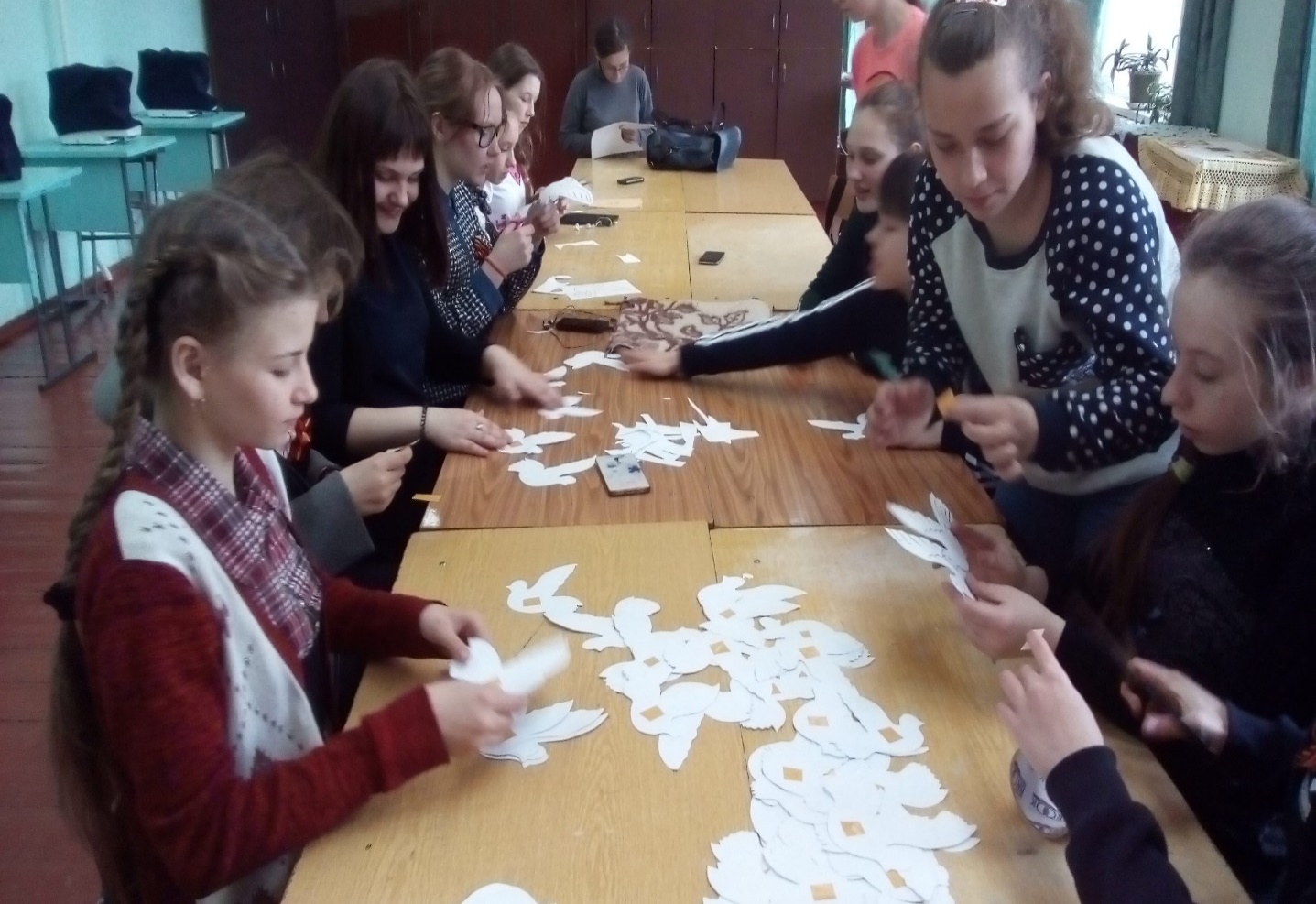 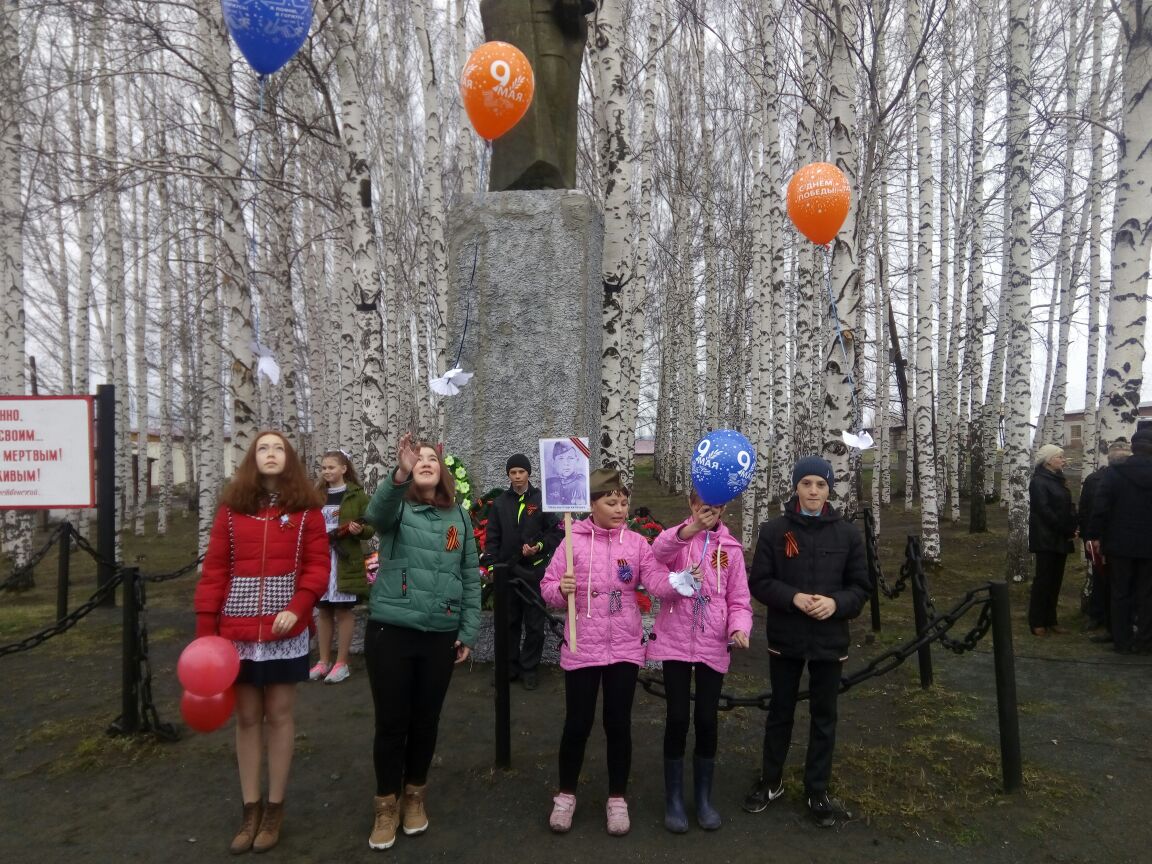 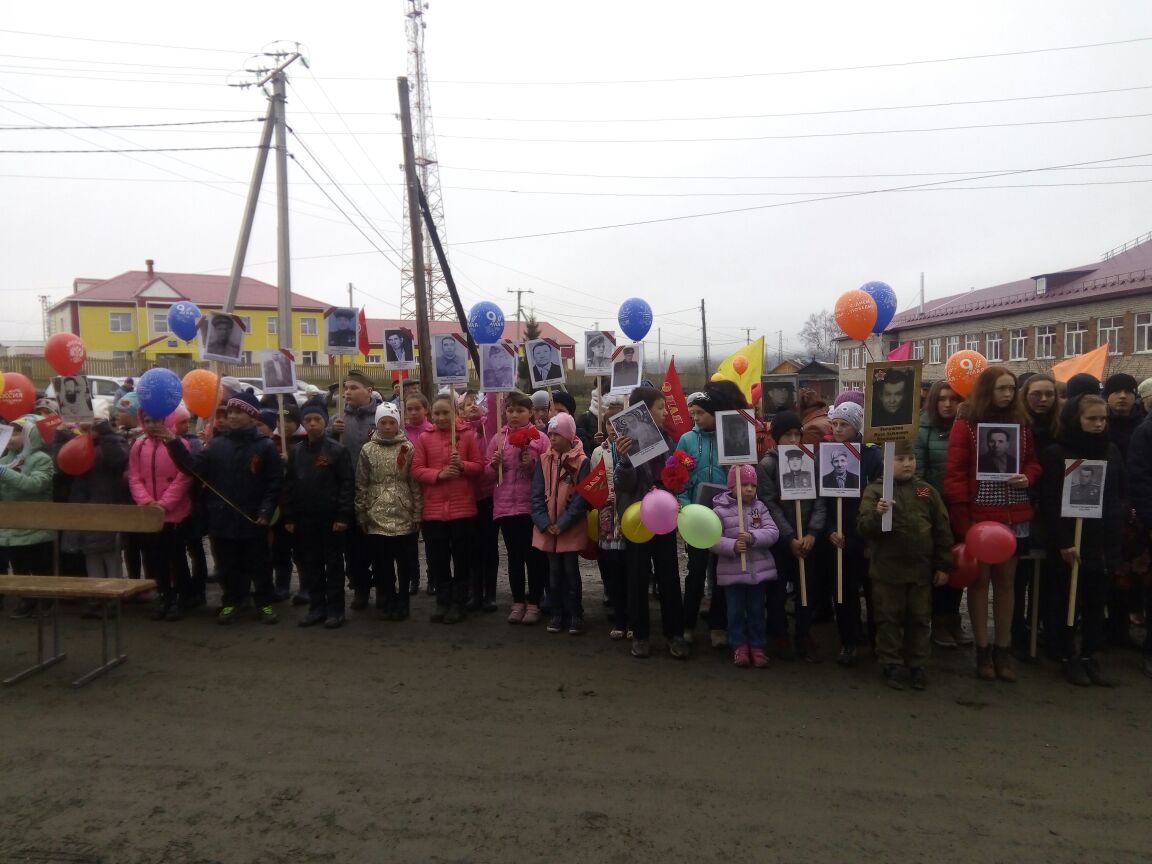 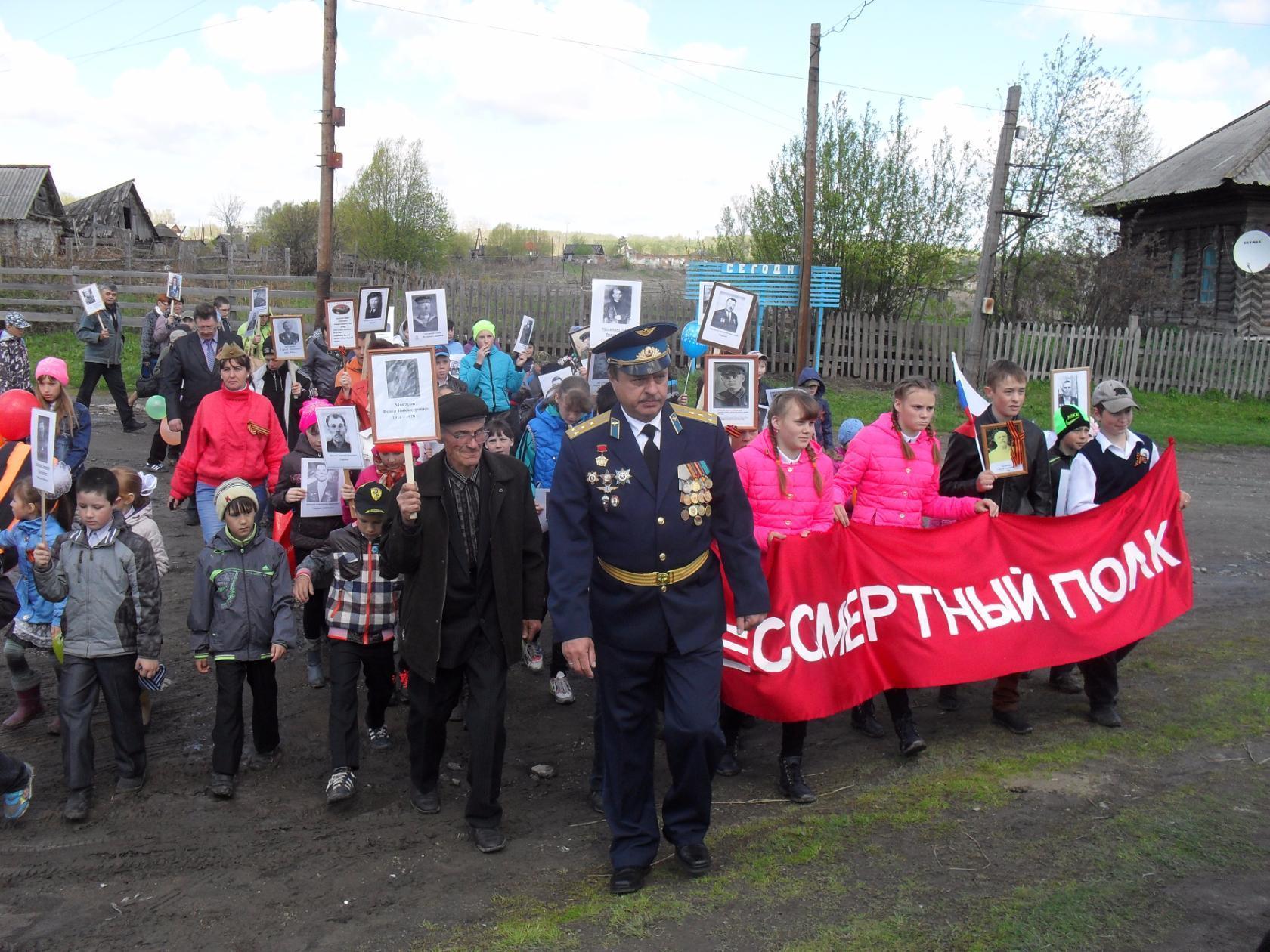 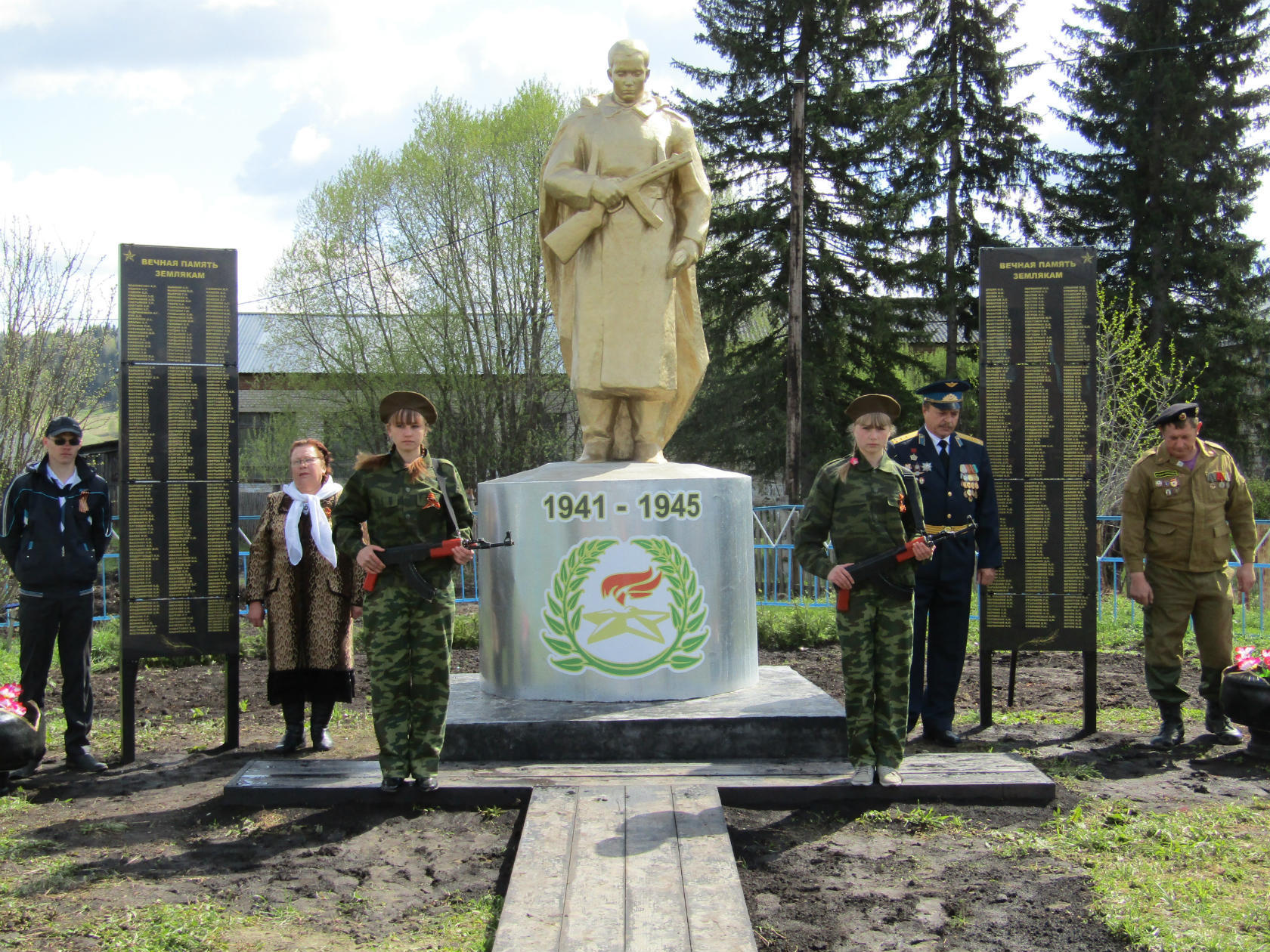 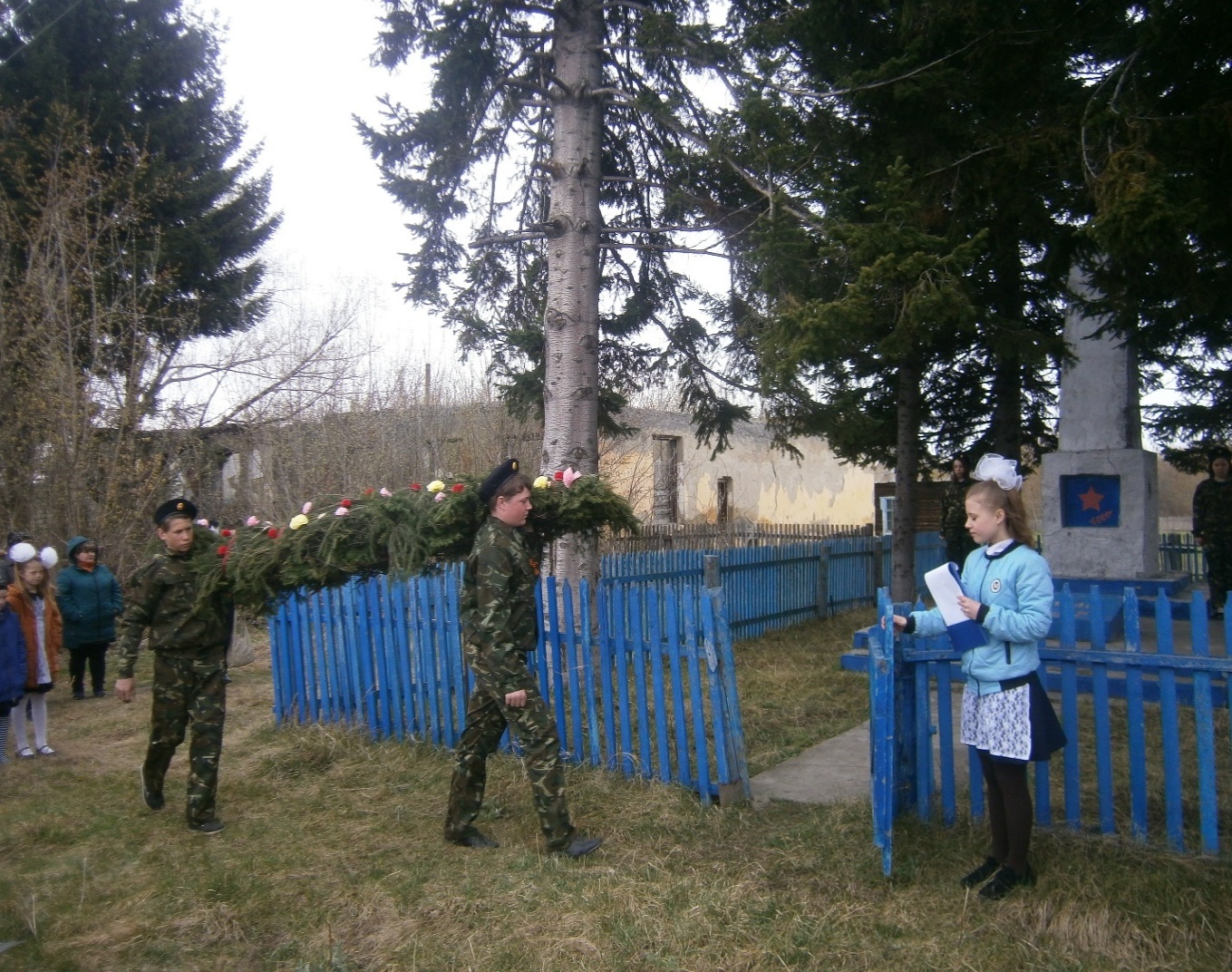 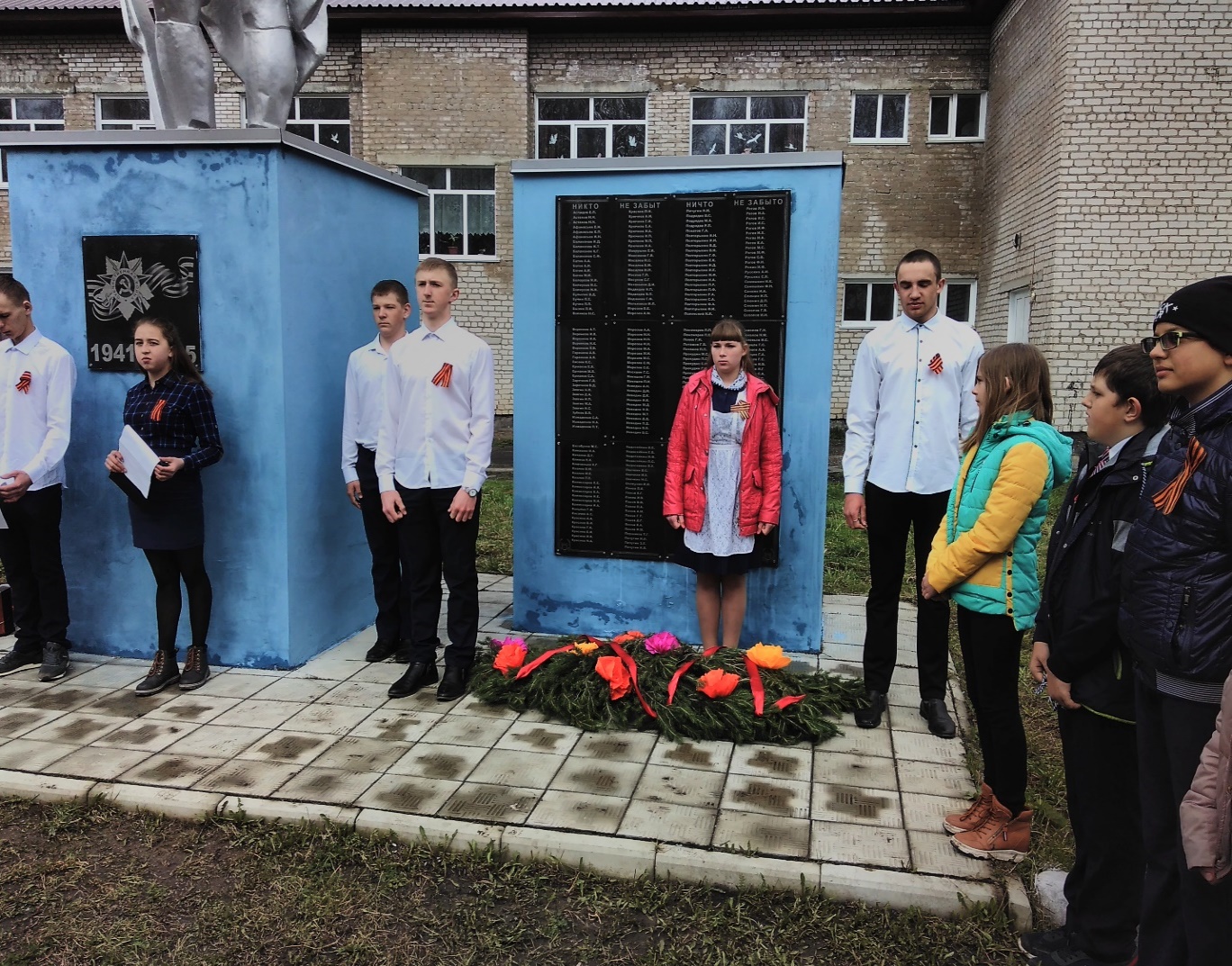 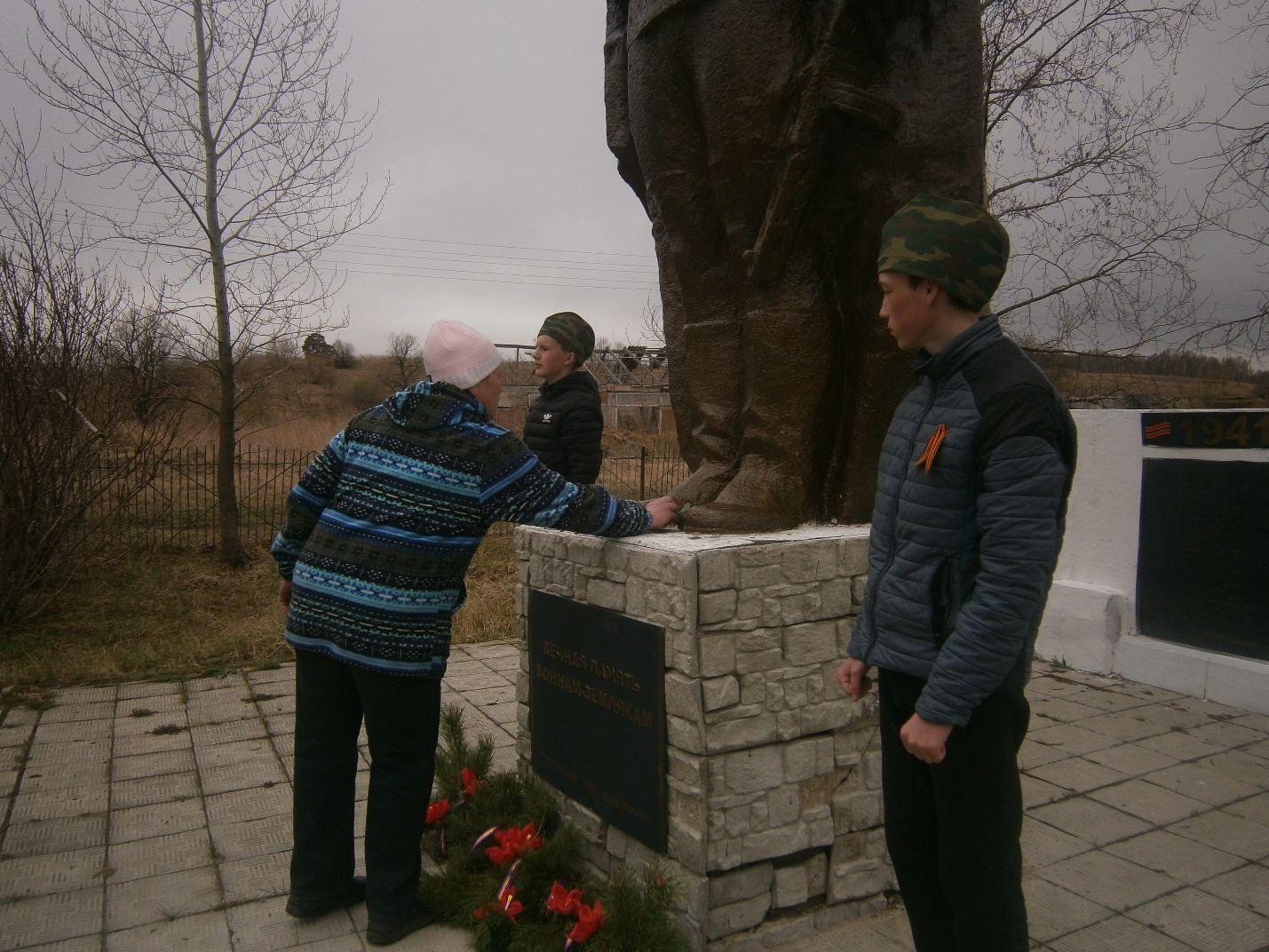 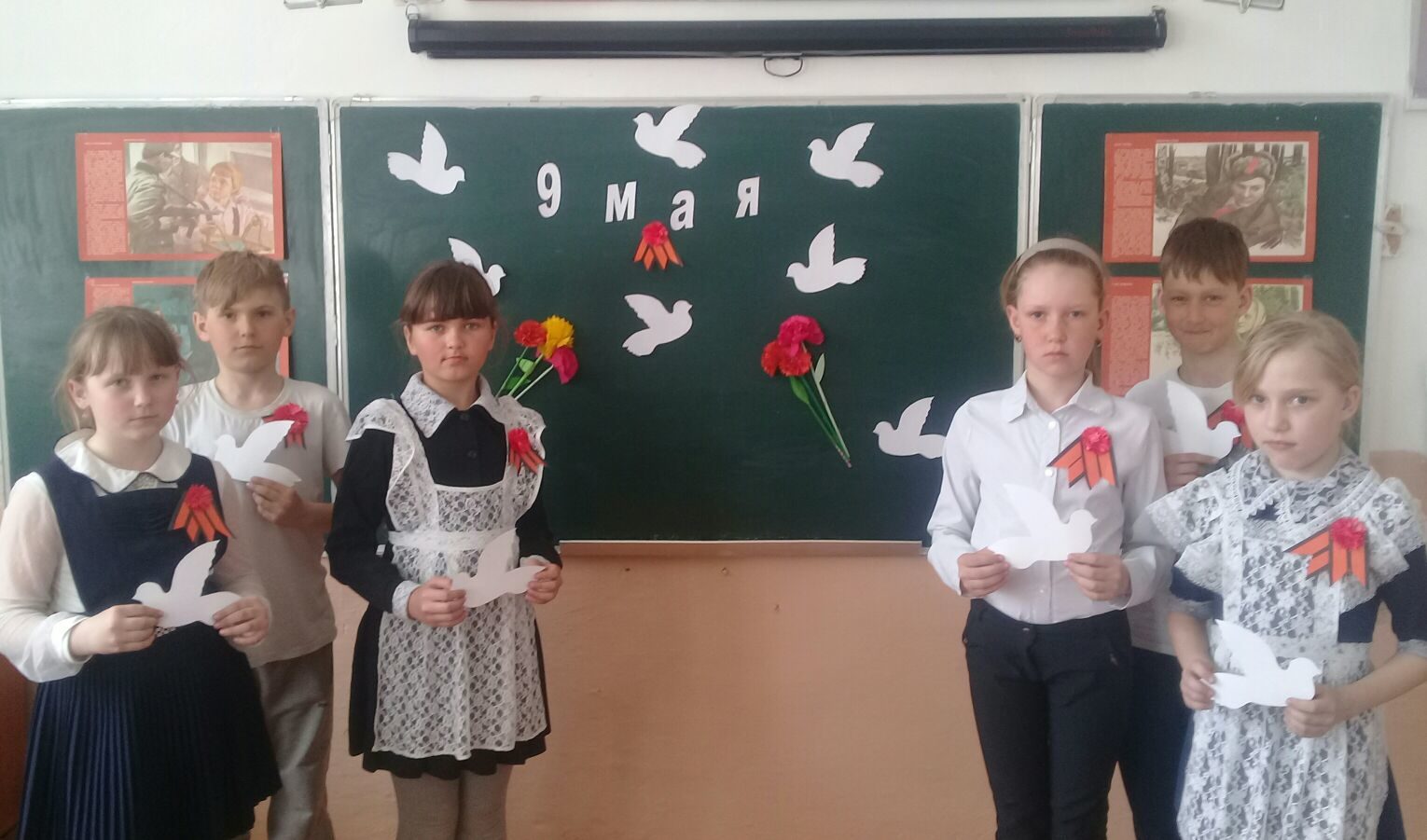 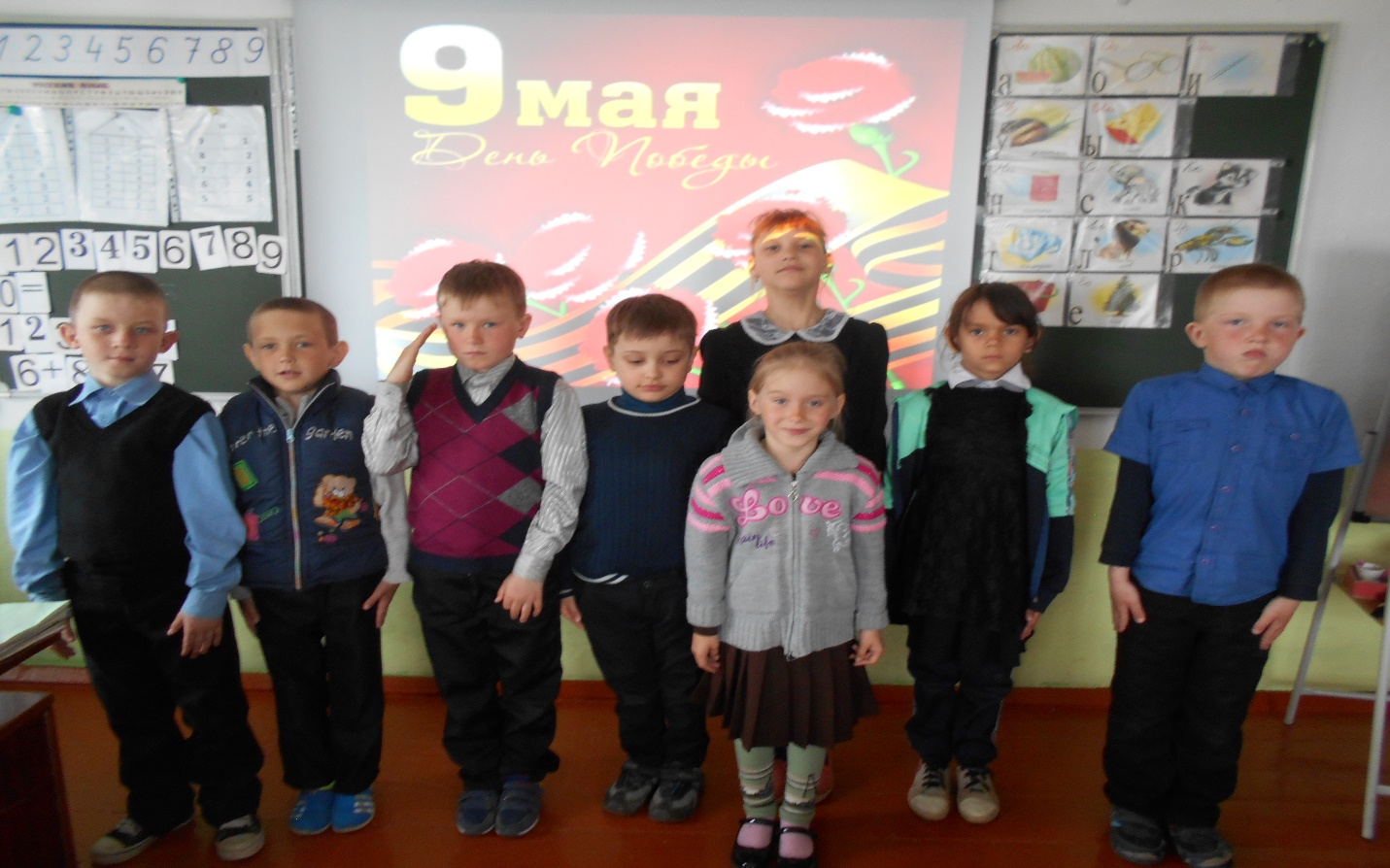 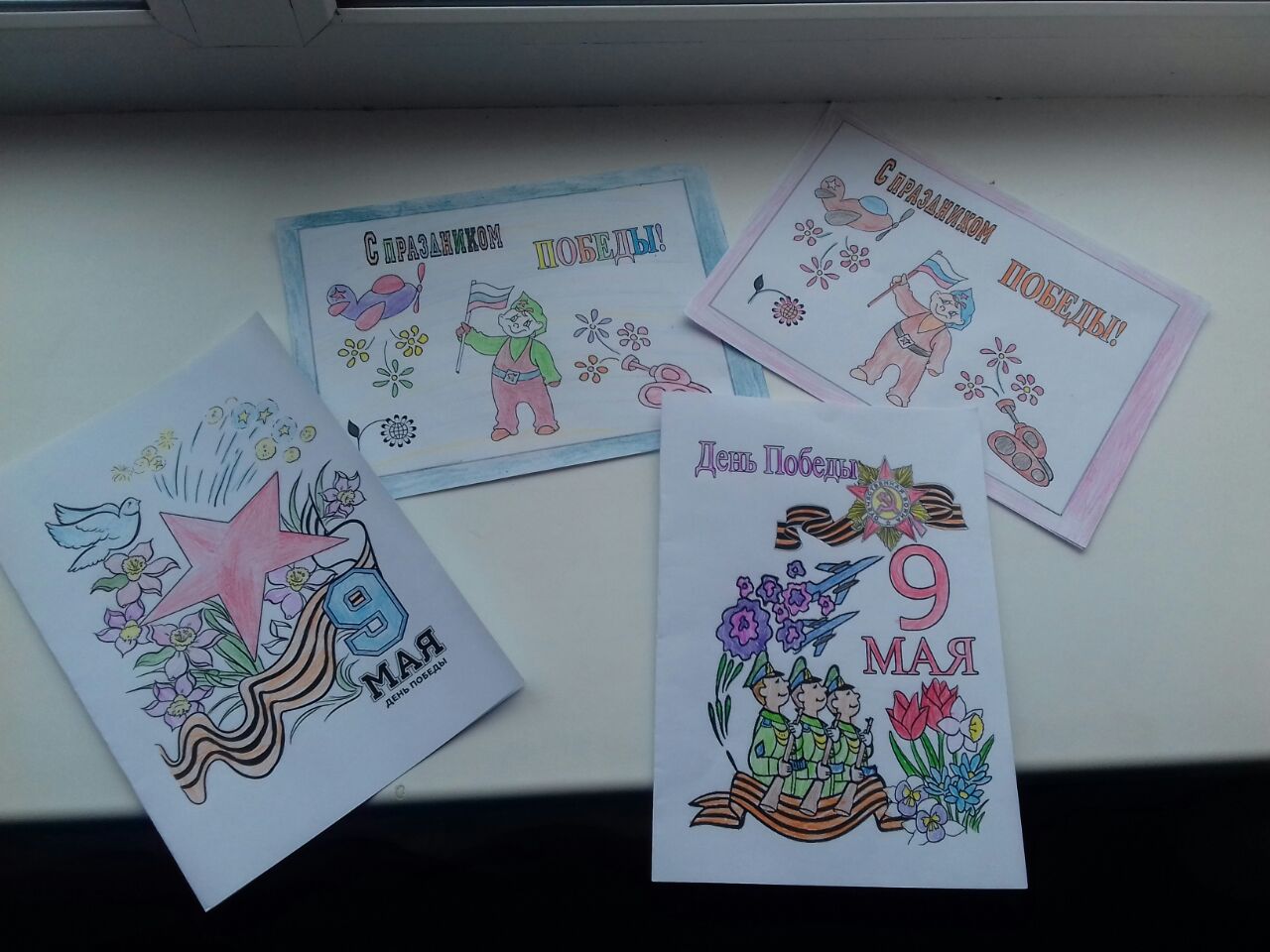 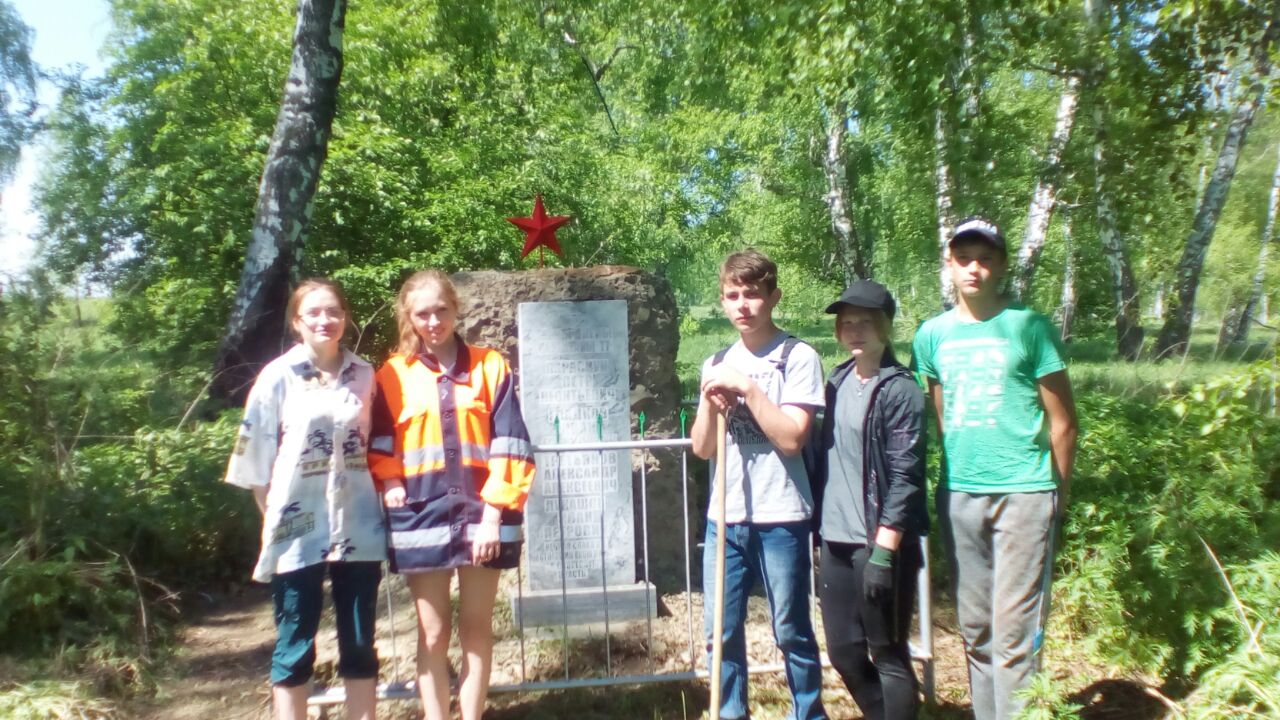 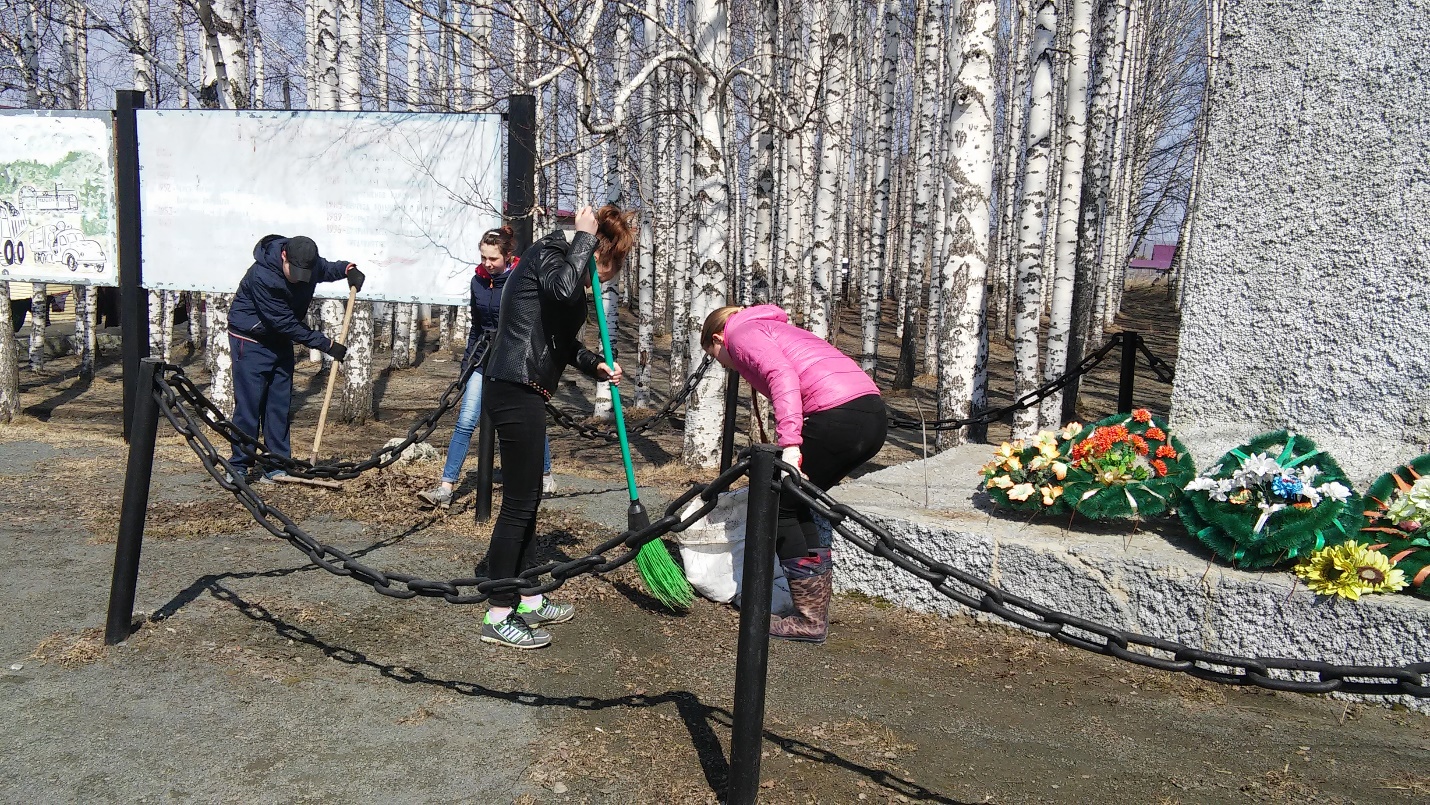 